    Зима уже скоро - позаботьтесь о безопасности ваших автомобилей с новыми шинами ANNAITE !Приобретайте грузовые шины ANNAITE от ведущего производителя с оптимальным соотношением стоимости и качества.ANNAITE – это достойное качество, надежность и комфорт !Почему выгодно приобрести у нас ?•	Высокое качество шин, подтвержденное многолетним опытом успешной эксплуатации на Российских дорогах с 2016 г.• Для оптовиков и постоянных клиентов предоставляем специальные условия• Широкий размерный ряд в наличие на складе• Уважительное и внимательное отношение к нашим клиентам и партнерам• Оперативно отправим в любой регион РФ удобным для вас транспортом• Бесплатная доставка до любой транспортной компанииПросто позвоните нам !• Наш менеджер проконсультирует вас по стоимости интересующих вас шин и поможет сделать правильный выбор исходя из ваших потребностей: +7 (984) 193-82-77• Вы также можете ознакомиться с каталогом шин на нашем сайте и сделать заказ с помощью опции – Корзина: www.sinto.ru• Сообщите нам ваши потребности и вопросы на почту: sinto-tire@mail.ru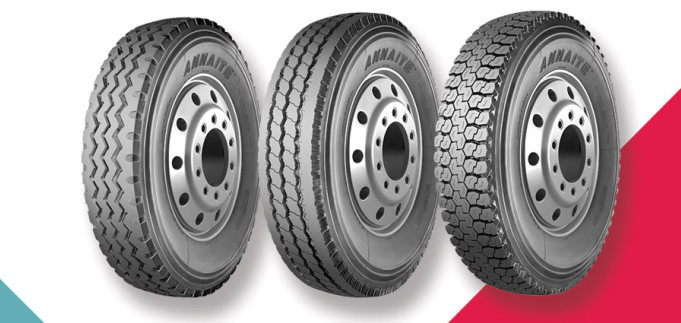 